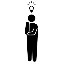 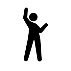 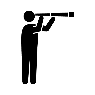 　領域 学年　領域 学年聞くこと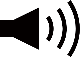 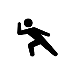 読むこと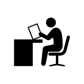 話すこと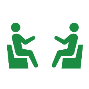 （やり取り）話すこと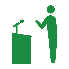 （発表）書くこと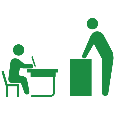 具体例具体例アナウンスやニュースを聞くことメールやエッセイを読むことSmall Talkやディスカッションをすることスピーチやプレゼンテーションをすることメールや日記、投稿文を書くこと中学校の目標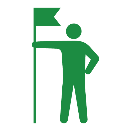 ３年はっきりと話されれば，日常的な話題や社会的な話題について，短い説明の要点を捉えることができる。＜教科書の単元＞日常的な話題や社会的な話題について，簡単な語句や文で書かれた短い文章の要点を捉えることができる。＜教科書の単元＞日常的な話題や自分たちと関係の深い社会的な話題に関して聞いたり読んだりしたことについて，考えたことや感じたこと，その理由などを，簡単な語句や文を用いて述べ合うことができる。＜教科書の単元＞自分たちと関係の深い社会的な話題に関して聞いたり読んだりしたことについて，考えたことや感じたこと，その理由，具体的な内容などを，簡単な語句や文を用いて話すことができる。＜教科書の単元＞日常的な話題や社会的な話題に関して聞いたり読んだりしたことについて，考えたことや感じたこと，その理由などを，簡単な語句や文を用いて書くことができる。＜教科書の単元＞中学校の目標２年はっきりと話されれば，日常的な話題について，話の概要やあらすじを捉えることができる。＜教科書の単元＞日常的な話題について，簡単な語句や文で書かれた短い文章の概要やあらすじを捉えることができる。＜教科書の単元＞関心のある事柄や日常的な話題について，事実や自分の考え，気持ちなどを整理し，簡単な語句や文を用いて伝えたり，相手からの質問に答えたりすることができる。＜教科書の単元＞日常的な話題や関心のある事柄について，事実や自分の考え，気持ちなどを整理し，簡単な語句や文を用いてまとまりのある内容を話すことができる。＜教科書の単元＞関心のある事柄や日常的な話題について，事実や自分の考え，気持ちなどをメモして整理し，簡単な語句や文を用いてまとまりのある文章を書くことができる。＜教科書の単元＞中学校の目標１年はっきりと話されれば，日常的な話題について，必要な情報を聞き取ることができる。＜教科書の単元＞日常的な話題について，簡単な語句や文で書かれたものから必要な情報を読み取ることができる。＜教科書の単元＞関心のある事柄について，簡単な語句や文を用いて即興で伝え合ったり，互いに協力して対話を継続したりすることができる。＜教科書の単元＞関心のある事柄について，事実や自分の考え，気持ちなどを整理し，簡単な語句や文を用いてまとまりのある内容を話すことができる。関心のある事柄について，簡単な語句や文を用いて即興で話すことができる。＜教科書の単元＞関心のある事柄について，簡単な語句や文を用いて正確に書くことができる。＜教科書の単元＞小学校の目標小学校の目標ゆっくりはっきりとした英語であれば、日常生活に関する簡単な英語を聞いて、おおまかな内容を理解することができる。アルファベットの文字（例：A→[éI]）を発音できる。身近で簡単な語句や表現の意味がわかる。好きなものや人などについて伝え合うことができる。簡単な語句を使って質問したり、それに答えたりすることができる。簡単な表現を使って自己紹介などのスピーチをすることができる。自分の町や将来の夢などについて、発表することができる。アルファベットの文字が書くことができる。自分のことなどについて例文を参考に簡単な語句や表現を書き写すことができる。